La mobilité internationale pour les jeunes Agé·e·s de 16 à 35 ans Résident·e·s d’Ille-et-VilaineNom		 _______________________________________________________Prénom 	 ________________________________________________________________Nationalité : ___________________________Date de naissance : _____/_____/______	Lieu de Naissance (Ville et Pays) _________________________Téléphone Portable _______________________________	Fixe   _______________________________Email ____________________________________________________________________Adresse en Ille-et-Vilaine _________________________________________________________________________________Code Postal __________________ Commune ____________________________________________________________________ Cette adresse en Ille-et-Vilaine sera utilisée pour l’envoi des courriers d’attribution après décision de la commission/jury des bouses. 
Si vous quittez votre logement, merci d’utiliser une adresse dans le département d’Ille-et-Vilaine qui puisse vous permettre de récupérer le courrier d’attribution ou bien de faire un suivi de courrier avec la poste. En un mot, Comment avez-vous connu la Bourse Projet Citoyen ? (Amis, famille, institution, association, CRIJ/BIJ/PIJ, Internet, forum, merci de préciser) : _________________________________NATURE DU PROJET :Destination (Pays, Villes) _____________________________________________________________Dates de séjour : départ le (jj/mm/aa) __________retour le (jj/mm/aa) __________Domaine·s lié·s au projet (culturel, art, sportif, solidarité, etc.)PROJET COLLECTIF : Oui   Non 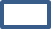 PARCOURS DE FORMATION :  					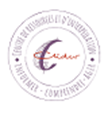 Date de votre 1er RDV au CRIDEV à Rennes : ____/____/_____				Si celui-ci n’a pas été pris, merci de préciser les raisons : _______________________________________________________________________________________________STATUT DIPLOMES  Dernier diplôme le plus élevé obtenu, intitulé et domaine : ______________________________________________________________________________________________________________________________________________________________________________________________(Exemples : DNB, BEP Electrotechnique, BTS assistant·e Manager, Licence Professionnelle en Marketing) merci de préciser s’il a été préparé en contrat d’alternance/ de professionnalisation Formation actuelle en cours, année scolaire concernée et diplôme préparé : ________________________________________________________________________________________________________________________________________________________________________________________________________________PROJET Le jury statuera sur votre projet après étude de projet rédigé et de votre échange en présentiel lors du jury départ. - S’il s’agit d’un projet collectif, veuillez joindre un dossier de demande de bourse individuel pour chaque partenaire du projet.  - Merci d’inclure le budget prévisionnel global du projet dans le dossier de présentation détaillé du projet.Présentation de votre projet Nous vous demandons de bien vouloir de rédiger librement votre projet sur un document accompagné de : photos, cartes, budget prévisionnel, rétro-planning …Afin de vous guider dans la rédaction de ce projet, voici quelques indications qui vous seront utiles :Présentez-vous ! (Qui vous êtes ? votre parcours scolaire, votre expérience professionnelle, votre situation actuelle…)Présentez votre projet ! idée initiale, contexte du projet, motivations, résultats et objectifs attendus, connaissance et compréhension du contexte local là-bas Identifiez les partenaires ici en Ille et Vilaine et là-bas ! dans la mise en œuvre de votre projet, quelle réflexion commune ?Etablissez un calendrier et les échéances ! que ce soit pour la préparation, le travail sur le terrain avec une précision pour chaque pays visité et la temporalité de votre restitution dans le département de l’Ille-et-Vilaine.présentation de votre budgetEtablir un budget n’est pas un exercice aussi fastidieux qu’il paraît et le résultat est toujours positif. Cela permet d’atteindre des objectifs financiers précis, de cibler ses priorités, de réduire son stress, de prévoir les imprévus.Il doit faire apparaître toutes les dépenses et toutes les recettes nécessaires à la réalisation du projet, évaluées le plus précisément possible. Il s’agit d’un budget prévisionnel qui, comme son nom l’indique, évoluera au fur et à mesure de l’avancée de votre projet. Il se présente sous forme d'un tableau (modèle ci-dessous) avec une colonne dépenses et une colonne recettes. Règle de base : le budget doit être équilibré, dépenses = recettesConseil : intégrez une marge d’imprévus de 5 à 10 % du budget total et indiquez dans la colonne des recettes pour chaque somme et parrainage ce qui est acquis et ce qui est en attente.Merci d’utiliser la trame de budget fournie sur la page 4 de ce dossier. Le budget prévisionnel qui sera produit dans votre document et qui sera remis au jury devra faire paraître l’ensemble des dépenses et recettes pour toutes les personnes engagées dans le projet.Budget prévisionnel(*) Les totaux doivent être équilibrés (dépenses = recettes). (*) Frais liés à la restitution en Ille-et-VilaineJ’atteste :Je m’engage : J’autorise l’association :  Je soussigné(e) 									 certifie sur l'honneur l'exactitude des renseignements communiqués à JTM et avoir pris connaissances et accepté les informations ci-dessusFait à 			 le 					SignaturePIECES A JOINDRE AU DOSSIER DEPOTJe vérifie la complétude du dossier :Conseil Déposez votre dossier le plus tôt possible – soyez conscients de vos engagements et n’oubliez pas les pièces à joindreAucune information n’est communiquée à un tiers Commencez votre accompagnement au CRIDEV dès que possible ! nous vous demandons de prendre rendez-vous avec eux dans les meilleurs délais avant le passage en Jury Partagez votre expérience avec le CRIDEV, JTM et vos partenaires du territoire : www.enroutepourlemonde.org et jtm.info@international-jtm.com (pour un partage sur Facebook). Utilisez les logos de JTM, du CRIDEV et du Conseil départemental d’Ille-et-Vilaine pour tous vos supports de communication.Partie réservée à JTM – Ne pas remplirPartie réservée à JTM – Ne pas remplirPartie réservée à JTM – Ne pas remplirPartie réservée à JTM – Ne pas remplirDossier N° :Reçu le :Fiche de liaisonDate de Jury :Demandeur d’emploi OuiNon  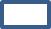 Date d’inscription : ____/____/_____Allocation chômage ARE :   Oui   Non  Bénéficiaire de :Revenu de solidarité Active (RSA)Oui   Non  Allocation Adultes Handicapés (AAH) Oui  Non   Prestation de Compensation du Handicap (PCH) Oui   Non Salarié·e  Contrat à Durée Déterminée (CDD) ou intérimaire Date de fin de contrat : ______________Contrat à durée Indéterminée (CDI) Autre [précisez] : Etudiant·eBoursier sur critères sociaux : Oui   Non   DÉPENSESDÉPENSESRECETTESRECETTESDétailMontant €DétailMontant €Dépenses liées à la préparation du voyageAides financières et ressources propresTransport :Jeunes à Travers le Monde (montant demandé) :Visa/Passeport :Financement participatif :Assurances :Ventes :Santé (vaccins, traitement) :Organisation évènement :Adhésion JTM :20€ Famille / Amis :Dépenses liées au séjourMinistère de la Jeunesse et des Sports :Hébergement sur place:Conseil Régional :Alimentation sur place:Conseil Départemental (dép.) :Transport sur place :Commune :Imprévus :Mission Locale :Dépenses liées au retour :FRIJ/CRIJ/BIJ/PIJ :Autres (préciser) :Autres (préciser) :Frais liés à la restitution du projet (*)Ressources propres (économies personnelles)TOTAL dépenses (*)TOTAL recettes (*)TOTAL dépenses (*)TOTAL recettes (*)N’avoir jamais bénéficié d’une aide financière « Bourse Projet Citoyen » de l’association JTM.Avoir été informé·e du soutien du Conseil Départemental d’Ille-et-Vilaine à l’association JTMAvoir été informé·e que JTM décline toute responsabilité en cas d’accident lors de mon séjour qui se déroulera du ____________ au  _______ dans le pays suivant : ________________________________________	Avoir été informé·e que JTM décline toute responsabilité en cas d’accident lors de mon séjour qui se déroulera du ____________ au  _______ dans le pays suivant : ________________________________________	Utiliser la bourse Projet Citoyen uniquement pour la réalisation du projet présentéAvoir souscrit une assurance relative à mon séjour.À participer au parcours de formation du CRIDEV et ainsi dès que possible, contacter le CRIDEV de Rennes afin d’obtenir un 1er rendez-vous puis m’inscrire et à participer à un jury départ (pour présenter mon projet) et un jury à mon retour afin de valider la pertinence du projet initial et les retours attendus dans le département d’Ille-et-VilaineÀ rendre à JTM un document de bilan en format PDF et en format papier, imprimé et relié, à mon retour afin de pouvoir planifier dans les meilleurs délais votre présence à un jury (date butoir, versement du solde de la bourse)À rendre à JTM un document de bilan en format PDF et en format papier, imprimé et relié, à mon retour afin de pouvoir planifier dans les meilleurs délais votre présence à un jury (date butoir, versement du solde de la bourse)À mentionner systématiquement le soutien apporté par l’association JTM, le CRIDEV et le Conseil Départemental d’Ille-et-Vilaine, d’utiliser les logos sur tous les supports de communication liés à votre projet citoyenÀ répondre aux sollicitations de JTM pour communiquer sur mon expérience (témoignage lors de réunions ou transmission de documents – textes et photos).À répondre aux sollicitations de JTM pour communiquer sur mon expérience (témoignage lors de réunions ou transmission de documents – textes et photos).À utiliser les textes, photos ou tout autre document transmis par mes soins et/ou relatant mon expérience vécue conformément aux dispositions relatives au droit à l’imageÀ  communiquer  mon  adresse  e-mail  aux  futurs  bénéficiaires  souhaitant  des  informations sur  la ville ou le pays d’accueil.Conserver ces données en accord avec le RGPG dans une base de données pour plus de deux ans (production des bilans)J’enverrai un mail à jtm.info@international-jtm.com si je change d’avis sur ces droits précédents.1 dossier de candidature complété et signé (si projet collectif : 1 dossier par personne)1 dossier de présentation du projet sur support libre (si projet collectif : 1 projet rédigé pour l’ensemble des personnes impliquées dans le projet).1 copie de la carte d’identité ou du passeport recto/verso (validité pour 6 mois après le retour)1 CV récent en français 1 justificatif de domicile de l’année en cours en Ille-et-Vilaine, à votre nom ou au nom de vos parents* (une taxe d’habitation de l’année en cours ou une facture de l’année en cours) * Joindre la copie du livret de famille si le nom de vos parents est différent du votre1 copie de la notification définitive de CROUS (pour les étudiants boursiers) pour l’année scolaire/universitaire en cours (notification conditionnelle si la définitive ne vous a pas encore été transmise au moment du dépôt du dossier)1 Relevé d’Identité Bancaire (RIB) à votre nom (pas à celui des parents – même pour les mineurs). Les bourses sont versées sur votre compte bancaire. Aucune communication avec vos parents, structure d’envoi ou d’accueil n’est autorisée.1 adhésion à l’association Jeunes à Travers le Monde (JTM) datée et signée (téléchargeable sur notre site www.international-jtm.com/documents-a-telecharger-2/) avec un chèque de 20 € à l’ordre de JTM 